

TTF TAB TE 12&U ve 14&U Yol Gösterici Öneri Database

TTF TAB Antrenör/ Veli Bildirim ve Paylaşım form :
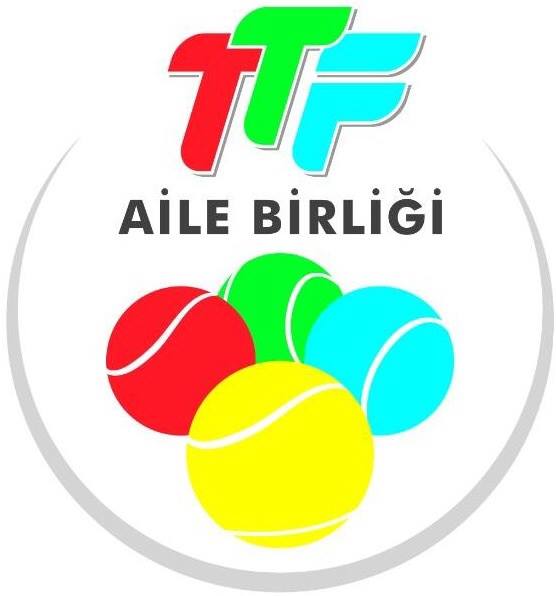 
İsim:
İletişim bilgisi:

TE 2014 Tavimine  göre:Tarihler Grup Tur.Adı. Ülke/Categori
28-05Mayıs  12&U  Llcmajor  ESP Cat.3 
(Örnek)
Otel     Ulasım     Olumlu/Olumsuz tecrübeler


Turnuva İletişim kişi olumlu/olumsuz                             Önerilen İletişim yolu/ Kişi Bilgisi     Tavsiyeler / Genel  Öneriler                                           Paylaşımlarınızdan dolayı teşekkür ederiz.SAYGILARIMIZLATTF TAB